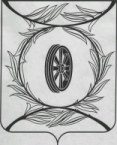 Челябинская областьСОБРАНИЕ ДЕПУТАТОВКАРТАЛИНСКОГО МУНИЦИПАЛЬНОГО РАЙОНАРЕШЕНИЕ от 23 декабря  2021  года № 218                 О внесении изменений в решение Собрания депутатов Карталинского муниципального района от 24 декабря 2020 года № 48 «О принятии части полномочий по решению вопросов местного значения Карталинского городского поселения Карталинским муниципальным районом»Рассмотрев ходатайство администрации Карталинского муниципального района, руководствуясь Федеральным законом от 06.10.2003 года № 131-ФЗ «Об общих принципах организации местного самоуправления в Российской Федерации»,  решением Совета депутатов Карталинского городского поселения от 09.12.2021 года  № 70 «О внесении изменений и дополнений в решение Совета депутатов Карталинского городского поселения от 15.12.2020 года № 22»,  в соответствии с Бюджетным кодексом Российской Федерации, Уставом Карталинского муниципального района,Собрание депутатов Карталинского муниципального района РЕШАЕТ:Внести в Решение Собрания депутатов Карталинского муниципального района от   24 декабря 2020 года № 48 «О принятии части полномочий по решению вопросов местного значения Карталинского городского поселения Карталинским муниципальным районом» (с изменением от 25 марта 2021 года № 93, от 24 июня 2021 года № 136, от 23 сентября 2021 года № 167, от 09 декабря 2021 года № 212)   следующее изменение:Приложение к указанному решению, изложить в новой редакции, согласно Приложению.Направить настоящее решение главе Карталинского муниципального района для подписания и опубликования в средствах массовой информации.3. Разместить настоящее решение в официальном сетевом издании  администрации Карталинского муниципального района в сети Интернет (http://www.kartalyraion.ru).4. Настоящее решение вступает в силу со дня его официального опубликования.Председатель Собрания депутатов Карталинского муниципального                                                             Е.Н. СлинкинГлава Карталинскогомуниципального района							         А.Г. ВдовинПриложение  к решению Собрания  депутатов Карталинского муниципального районаот 23 декабря 2021  года № 218Приложение  к решению Собрания  депутатов Карталинского муниципального районаот 24 декабря 2020 года № 48Расчет межбюджетных трансфертов по переданным полномочиям на 2021 год и плановый период 2022 и 2023 годовтыс. рублей№ п/пПолномочия2021 год2022 год2023 годФинансовое управление Карталинского муниципального района961,60911,20911,201.Составление проекта бюджета поселения, исполнение бюджета поселения, составление отчета об исполнении бюджета поселения961,60911,20911,20Управление по имущественной и земельной политике Карталинского муниципального района4922,062190,502190,502.Владение, пользование имуществом, находящимся в муниципальной собственности поселения4298,861600,001600,003.Обеспечение выполнения работ, необходимых для создания искусственных земельных участков для нужд поселения, проведение открытого аукциона на право заключить договор о создании искусственного земельного участка в соответствии с федеральным законом311,60295,30295,304.Участие в соответствии с Федеральным законом от 24 июля 2007 года № 221-ФЗ «О государственном кадастре недвижимости» в выполнении комплексных кадастровых работ311,60295,20295,20Управление строительства, инфраструктуры и жилищно-коммунального хозяйства Карталинского муниципального района85541,7054096,7055942,605.Организация в границах поселения электро-, тепло-, газо- и водоснабжения населения, водоотведения, снабжения населения топливом в пределах полномочий, установленных законодательством Российской Федерации22285,5010660,1011660,106.Дорожная деятельность в отношении автомобильных дорог местного значения в границах населенных пунктов поселения и обеспечение безопасности дорожного движения на них, включая создание и обеспечение функционирования парковок (парковочных мест), осуществление муниципального контроля за сохранностью автомобильных дорог местного значения в границах населенных пунктов поселения, организация дорожного движения, а также осуществление иных полномочий в области использования автомобильных дорог и осуществления дорожной деятельности в соответствии с законодательством Российской Федерации27326,4022927,9023071,007.Обеспечение проживающих в поселении и нуждающихся в жилых помещениях малоимущих граждан жилыми помещениями, организация строительства и содержания муниципального жилищного фонда, создание условий для жилищного строительства, осуществление муниципального жилищного контроля, а также иных полномочий органов местного самоуправления в соответствии с жилищным законодательством274,50260,10260,108.Создание условий для предоставления транспортных услуг населению и организация транспортного обслуживания населения в границах поселения274,50260,10260,109Создание условий для обеспечения жителей поселения услугами связи и бытового обслуживания1374,501360,101360,1010Участие в организации деятельности по накоплению (в том числе раздельному накоплению) и транспортированию твердых коммунальных отходов274,50260,10260,1011Разработка правил благоустройства территории поселения, осуществление контроля за их соблюдением, организация благоустройства территории поселения в соответствии с указанными правилами, а также организация использования, охраны, защиты, воспроизводства городских лесов, лесов особо охраняемых природных территорий, расположенных в границах населенных пунктов поселения27095,4416927,9017630,7012Разработка генеральных планов поселения, правил землепользования и застройки, разработка подготовленной на основе генеральных планов поселения документации по планировке территории, выдача градостроительного плана земельного участка, расположенного в границах поселения, выдача разрешений на строительство (за исключением случаев, предусмотренных Градостроительным кодексом Российской Федерации, иными федеральными законами), разрешений на ввод объектов в эксплуатацию при осуществлении строительства, реконструкции объектов капитального строительства, расположенных на территории поселения, разработка местных нормативов градостроительного проектирования поселений, резервирование земель и изъятие земельных участков в границах поселения для муниципальных нужд, осуществление муниципального земельного контроля в границах поселения, осуществление в случаях, предусмотренных Градостроительным кодексом Российской Федерации, осмотров зданий, сооружений и выдача рекомендаций об устранении выявленных в ходе таких осмотров нарушений, направление уведомления о соответствии указанных в уведомлении о планируемых строительстве или реконструкции объекта индивидуального жилищного строительства или садового дома (далее - уведомление о планируемом строительстве) параметров объекта индивидуального жилищного строительства или садового дома установленным параметрам и допустимости размещения объекта индивидуального жилищного строительства или садового дома на земельном участке, уведомления о несоответствии указанных в уведомлении о планируемом строительстве параметров объекта индивидуального жилищного строительства или садового дома установленным параметрам и (или) недопустимости размещения объекта индивидуального жилищного строительства или садового дома на земельном участке, уведомления о соответствии или несоответствии построенных или реконструированных объекта индивидуального жилищного строительства или садового дома требованиям законодательства о градостроительной деятельности при строительстве или реконструкции объектов индивидуального жилищного строительства или садовых домов на земельных участках, расположенных на территориях поселений, принятие в соответствии с гражданским законодательством Российской Федерации решения о сносе самовольной постройки, решения о сносе самовольной постройки или ее приведении в соответствие с предельными параметрами разрешенного строительства, реконструкции объектов капитального строительства, установленными правилами землепользования и застройки, документацией по планировке территории, или обязательными требованиями к параметрам объектов капитального строительства, установленными федеральными законами (далее также - приведение в соответствие с установленными требованиями), решения об изъятии земельного участка, не используемого по целевому назначению или используемого с нарушением законодательства Российской Федерации, осуществление сноса самовольной постройки или ее приведения в соответствие с установленными требованиями в случаях, предусмотренных Градостроительным кодексом Российской Федерации5812,86660,10660,1013Присвоение адресов объектам адресации, изменение, аннулирование адресов, присвоение наименований элементам улично-дорожной сети (за исключением автомобильных дорог федерального значения, автомобильных дорог регионального или межмуниципального значения, местного значения муниципального района), наименований элементам планировочной структуры в границах поселения, изменение, аннулирование таких наименований, размещение информации в государственном адресном реестре274,50260,10260,1014Организация ритуальных услуг и содержание мест захоронения274,50260,10260,1015Осуществление в ценовых зонах теплоснабжения муниципального контроля за выполнением единой теплоснабжающей организацией мероприятий по строительству, реконструкции и (или) модернизации объектов теплоснабжения, необходимых для развития, повышения надежности и энергетической эффективности системы теплоснабжения и определенных для нее в схеме теплоснабжения в пределах полномочий, установленных Федеральным законом "О теплоснабжении"274,50260,10260,10Администрация Карталинского муниципального района2233,902150,302150,3016Участие в профилактике терроризма и экстремизма, а также в минимизации и (или) ликвидации последствий проявлений терроризма и экстремизма в границах поселения299,70294,30294,3017Участие в предупреждении и ликвидации последствий чрезвычайных ситуаций в границах поселения99,7094,4094,4018Обеспечение первичных мер пожарной безопасности в границах населенных пунктов поселения439,70434,40434,40б/нСоздание условий для обеспечения жителей поселения услугами общественного питания, торговли99,6094,4094,4019Создание условий для массового отдыха жителей поселения и организация обустройства мест массового отдыха населения, включая обеспечение свободного доступа граждан к водным объектам общего пользования и их береговым полосам99,6094,4094,4020Формирование архивных фондов поселения99,6094,4094,4021Организация и осуществление мероприятий по территориальной обороне и гражданской обороне, защите населения и территории поселения от чрезвычайных ситуаций природного и техногенного характера99,6094,4094,4022Создание, содержание и организация деятельности аварийно-спасательных служб и (или) аварийно-спасательных формирований на территории поселения99,6094,4094,4023Осуществление мероприятий по обеспечению безопасности людей на водных объектах, охране их жизни и здоровья99,6094,4094,4024Создание, развитие и обеспечение охраны лечебно-оздоровительных местностей и курортов местного значения на территории поселения, а также осуществление муниципального контроля в области использования и охраны особо охраняемых природных территорий местного значения99,6094,4094,4025Содействие в развитии сельскохозяйственного производства, создание условий для развития малого и среднего предпринимательства199,60194,40194,4026Осуществление в пределах, установленных водным законодательством Российской Федерации, полномочий собственника водных объектов, информирование населения об ограничениях их использования99,6094,4094,4027Предоставление помещения для работы на обслуживаемом административном участке поселения сотруднику, замещающему должность участкового уполномоченного полиции99,6094,4094,4028Осуществление муниципального лесного контроля99,6094,4094,4029Оказание поддержки гражданам и их объединениям, участвующим в охране общественного порядка, создание условий для деятельности народных дружин99,6094,4094,4030Осуществление мер по противодействию коррупции в границах поселения99,6094,4094,40Управление по делам культуры и спорта Карталинского муниципального района21336,5021240,1021240,1031Создание условий для реализации мер, направленных на укрепление межнационального и межконфессионального согласия, сохранение и развитие языков и культуры народов Российской Федерации, проживающих на территории поселения, социальную и культурную адаптацию мигрантов, профилактику межнациональных (межэтнических) конфликтов358,10342,40342,4032Сохранение, использование и популяризация объектов культурного наследия (памятников истории и культуры), находящихся в собственности поселения, охрана объектов культурного наследия (памятников истории и культуры) местного (муниципального) значения, расположенных на территории поселения358,20342,50342,5033Создание условий для развития местного традиционного народного художественного творчества, участие в сохранении, возрождении и развитии народных художественных промыслов в поселении378,20362,50362,5034Организация библиотечного обслуживания населения, комплектование и обеспечение сохранности библиотечных фондов библиотек поселения2964,252791,802791,8035Создание условий для организации досуга и обеспечения жителей поселения услугами организаций культуры16630,1516771,5016771,5036Обеспечение условий для развития на территории поселения физической культуры, школьного спорта и массового спорта, организация проведения официальных физкультурно-оздоровительных и спортивных мероприятий поселения647,60629,40629,40Управление образования Карталинского муниципального района350,00350,00350,0037Организация и осуществление мероприятий по работе с детьми и молодежью в поселении350,00350,00350,00Управление социальной защиты населения Карталинского муниципального района Челябинской области1475,001080,001080,0038Оказание поддержки социально ориентированным некоммерческим организациям в пределах полномочий, установленных статьями 31.1 и 31.3 Федерального закона от 12 января 1996 года № 7-ФЗ «О некоммерческих организациях»60,0060,0060,0039Социальная поддержка населения1415,001020,001020,00Контрольно-счетная палата Карталинского муниципального района215,70204,40204,4040Осуществление контроля за исполнением бюджета215,70204,40204,40Всего:117036,4682223,2084069,10